T. P. Nº 11 -ResultadosProblema 1a) Coef. Principal = 1        Vértice (1 , -1)    Raíces: 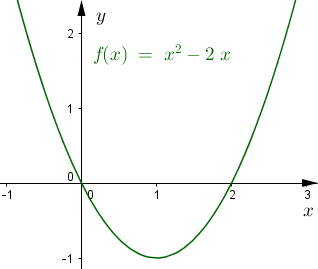 b) Coef. Principal = -1        Vértice ( 0, 2)    Raíces: 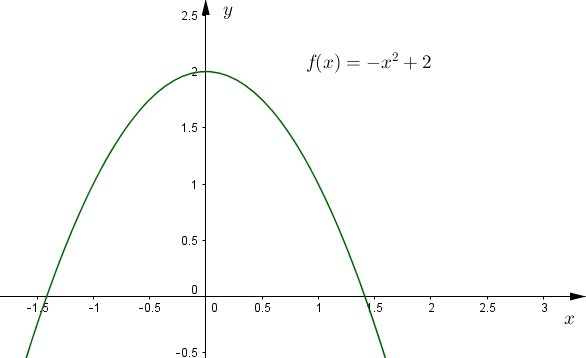 c)  Coef. Principal = 2      Vértice (-1, -2)    Raíces: 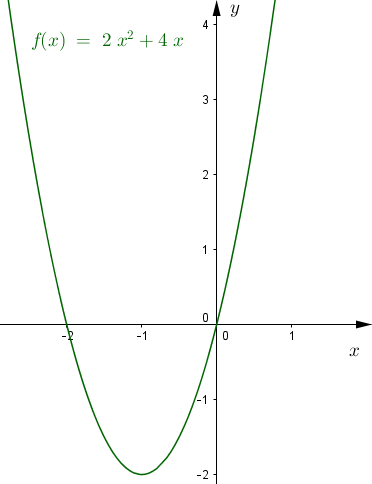 d) Coef. Principal = 1     Vértice (2, 4)    Raíces: No Posee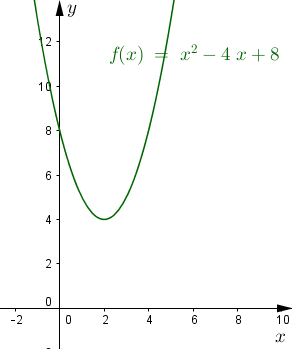 e) Coef. Principal = -1     Vértice (3 , 1)    Raíces: 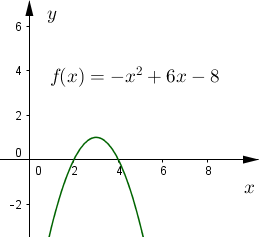 f) Coef. Principal = 1      Vértice (5 , 0)    Raíces: 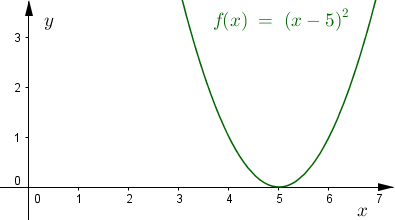 g)  Coef. Principal = -3     Vértice (0  , 12)    Raíces: 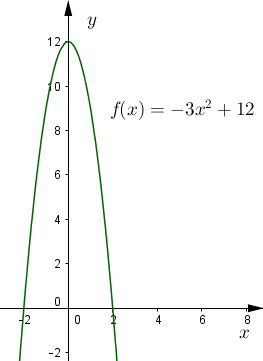 h) Coef. Principal = -2     Vértice (2  , 3)    Raíces: 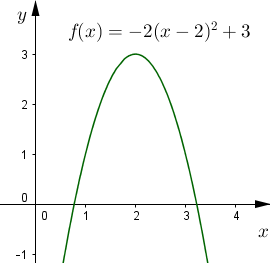 i)  Coef. Principal = -1Vértice (-4  , 2)    Raíces: :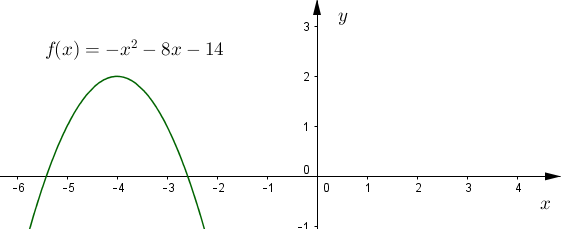 j) Coef. Principal = 2     Vértice (-1  , -18)    Raíces: 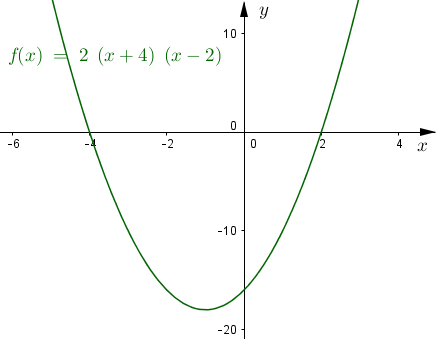 k) Coef. Principal = 1     Vértice (1  , -6.25)    Raíces: 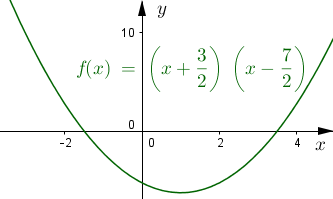 l)  Coef. Principal = - 1     Vértice (0  , -5)    Raíces: No Posee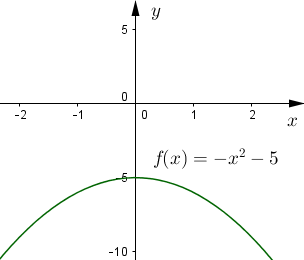 Problema 2Respuestas correctas:I)III) Problema 3Problema 4Dados los siguientes gráficos, hallar la ecuación correspondiente a cada parábola.GRÁFICO A: GRÁFICO B: Problema 5Vértice = (2 ,-2)     Raíces: Intersección con el eje y, (0,6)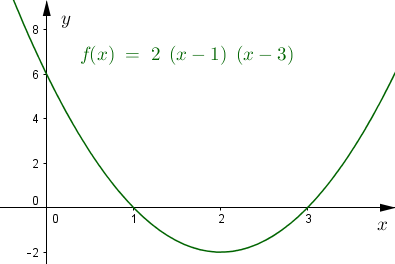                   e)Problema 6Dom: Intersección con el eje de ordenadas, (0,6)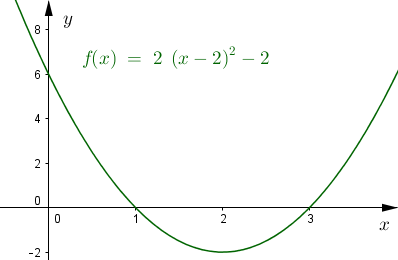        e)Problema 7Vértice: (1, 18)     Forma estándar 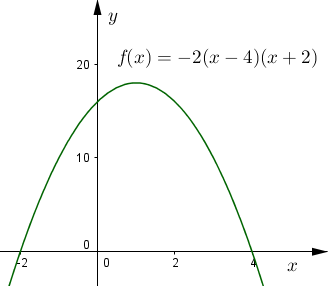 Problema 8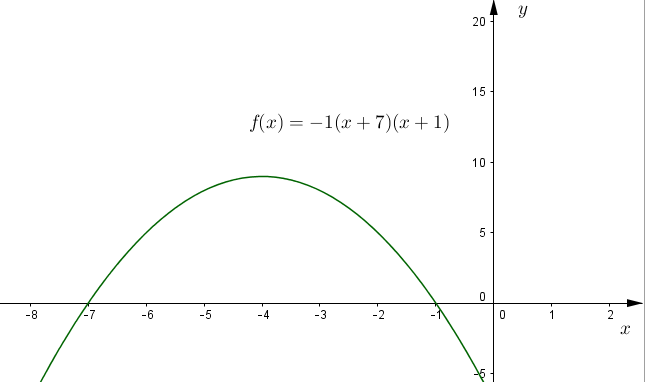 	       d) Problema 9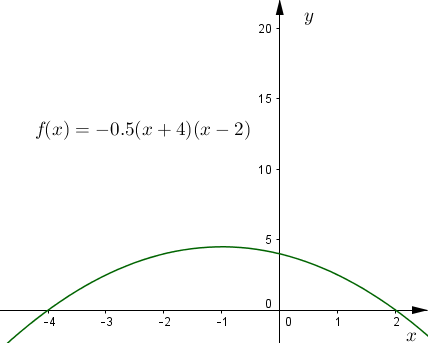 Problema 10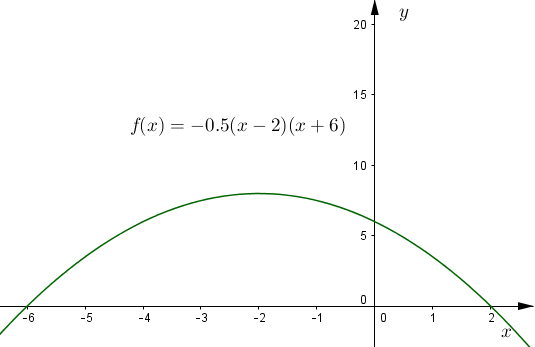 Problema 11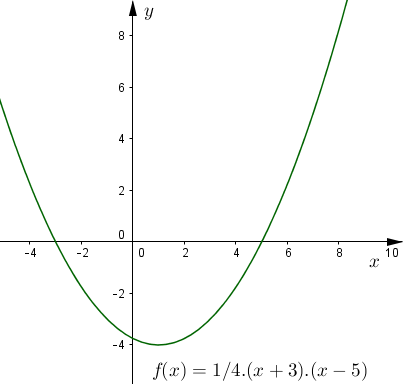 Problema 12Problema 13Problema 14Solución:Solución: Solución: Solución: Forma polinómicaForma estándarForma factorizada